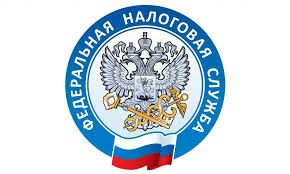 С 1 июля квалифицированную электронную подпись выдает ФНСС 1 июля получить квалифицированный сертификат ключа проверки электронной подписи можно в Удостоверяющем центре ФНС России. Услуга бесплатная.Кто может обратиться за получением квалифицированного сертификата в удостоверяющий центр ФНС России?
- юридическое лицо (лицо, имеющее право действовать без доверенности);
- индивидуальный предприниматель;
- нотариус.Что необходимо для получения квалифицированного сертификата в удостоверяющем центре ФНС России?
- Документ, удостоверяющий личность;
- СНИЛС;
- USB-носитель ключевой информации (токен) для записи квалифицированного сертификата и ключа электронной подписи, сертифицированный ФСТЭК России или ФСБ России (приобрести его можно у дистрибьюторов производителей и в специализированных интернет-магазинах. Можно использовать имеющиеся носители ключевой информации при наличии действующего сертификата на них).